РОССИЙСКАЯ ФЕДЕРАЦИЯАДМИНИСТРАЦИЯ БУРЛИНСКОГО РАЙОНААЛТАЙСКОГО КРАЯП О С Т А Н О В Л Е Н И Е 17 февраля 2022г 	                                                                                                       № 54с. БурлаОб утверждении методики расчета нормативов бюджетного финансирования реализации образовательных программ и субвенций из краевого бюджета бюджетам муниципальных районов на обеспечение государственных гарантий реализации прав на получение общедоступного и бесплатного дошкольного, начального общего, основного общего, среднего общего образования в общеобразовательных организациях, обеспечение дополнительного образования детей в общеобразова тельных организациях  Бурлинского района Алтайского краяВ соответствии с Бюджетным кодексом Российской Федерации, федеральными законами от 29.12.2012 г. № 273-ФЗ «Об образовании в Российской Федерации», от 06.10.1999 г. № 184-ФЗ «Об общих принципах организации законодательных (представительных) и исполнительных органов государственной власти субъектов Российской Федерации», от 06.10.2003 г. № 131-ФЗ «Об общих принципах организации местного самоуправления в Российской Федерации», законом Алтайского края от 04.09.2013 г.   № 56-ЗС «Об образовании в Алтайском крае», Постановлением Администрации Алтайского края от 24.01.2014г № 22 «Об утверждении методики расчета нормативов бюджетного финансирования реализации образовательных программ и субвенций из краевого бюджета бюджетам муниципальных районов и городских округов на обеспечение государственных гарантий реализации прав на получение общедоступного и бесплатного дошкольного, начального общего, основного общего, среднего общего образования в общеобразовательных организациях, обеспечение дополнительного образования детей в общеобразовательных организациях Алтайского края», Постановлением Правительства Алтайского края от 26.05.2020г № 240 «О внесении изменений в постановление Администрации Алтайского края от 24.01.2014 №22»,п о с т а н о в л я ю:Утвердить прилагаемую методику расчета нормативов бюджетного финансирования реализации образовательных программ и субвенций из краевого бюджета бюджетам муниципальных районов  на обеспечение государственных гарантий реализации прав на получение общедоступного и бесплатного дошкольного, начального общего, основного общего, среднего общего образования в общеобразовательных организациях, обеспечение дополнительного образования детей в общеобразовательных организациях Бурлинского района Алтайского края.Комитету по образованию Администрации Бурлинского района Алтайского края утвердить размеры нормативов бюджетного финансирования реализации образовательных программ в общеобразовательных организациях Бурлинского района, принять нормативные правовые акты, устанавливающие порядок расчета объемов средств, выделяемых на финансирование муниципальных общеобразовательных организаций, на основе принципов нормативного бюджетного финансирования.Признать утратившим силу постановление Администрации Бурлинского района от 09.02.2021г. № 25 «Об утверждении методики расчета нормативов бюджетного финансирования реализации  образовательных программ и субвенций из краевого бюджета бюджетам муниципальных районов на обеспечение государственных гарантий реализации прав на получение общедоступного и бесплатного дошкольного, начального общего, основного общего, среднего общего образования в общеобразовательных организациях, обеспечение дополнительного образования детей в общеобразовательных организациях Бурлинского района Алтайского края».              4.  Контроль за исполнением настоящего постановления возложить на председателя комитета по образованию Администрации района Н.В. Малышко.Глава района                                                                                                 С.А. ДавыденкоСогласованоЗаместитель главы Администрациирайона__                              Н.Д. ЗахарютаПредседатель комитета по образованиюАдминистрации района_________________             Н.В. МалышкоИ. о председателя комитета по финансам,налоговой и кредитной политикеАдминистрации района________________               Л.Н. ЖакулинаНачальник контрольно-правового отделаАдминистрации района________________              Т.А. ЛоманаяУТВЕРЖДЕНА Постановлением Администрации Бурлинского района Алтайского краяот 17 февраля 2022 г. №54МЕТОДИКАрасчета нормативов бюджетного финансирования реализации образовательныхпрограмм и субвенций из краевого бюджета бюджетам муниципальных районовна обеспечение государственных гарантий реализации прав на получение общедоступного и бесплатного дошкольного, начального общего, основного общего, среднего общего образования в общеобразовательных организациях, обеспечение дополнительного образования детей в общеобразовательных организациях Бурлинского районаНастоящая методика разработана в целях определения единого подхода при расчете объемов средств на финансовое обеспечение государственных гарантий реализации прав на получение общедоступного и бесплатного дошкольного, начального общего, основного общего, среднего общего образования в муниципальных общеобразовательных организациях, обеспечение дополнительного образования детей в муниципальных общеобразовательных организациях Бурлинского района Алтайского края, получение дошкольного, начального общего, основного общего, среднего общего образования в частных общеобразовательных организациях, осуществляющих образовательную деятельность по имеющим государственную аккредитацию основным общеобразовательным программам, исходя из нормативов расходов на одного обучающегося.В расходы на обеспечение государственных гарантий реализации прав на получение общедоступного и бесплатного дошкольного, начального общего, основного общего, среднего общего образования в муниципальных общеобразовательных организациях, обеспечение дополнительного образования детей в общеобразовательных организациях включены:средства на оплату труда (базовая и стимулирующая части заработной платы педагогического, административного, учебно-вспомогательного и обслуживающего персонала, начисления на заработную плату);непосредственно связанные с обеспечением учебного процесса расходы на приобретение учебников и учебных пособий, средств обучения, учебного и компьютерного оборудования, ученической мебели (школьные парты, ученические стулья, классные доски, в том числе интерактивные), канцелярских товаров, периодических изданий для школьных библиотек, расходных материалов, расходы на оплату пользования интернетом.Норматив расходов по заработной плате на одного обучающегося определяется на основе:- стандартной (базовой) стоимости педагогической услуги; -нормативного соотношения доли базовой части фонда оплаты труда педагогического персонала, непосредственно осуществляющего учебный процесс, и доли базовой части фонда оплаты труда прочего персонала (административного, учебно-вспомогательного и обслуживающего персонала);- коэффициентов удорожания образовательной услуги.Расчет стандартной (базовой) стоимости педагогической услуги на одного обучающегося, получающего образование по образовательным программам начального общего, основного общего, среднего общего образования, осуществляется в зависимости от уровней общего образования исходя из следующих показателей:начальное общее образование (1-4 классы); основное общее образование (5-9 классы); среднее общее образование (10 - 11 классы);количество обучающихся в классе — 14 человек в сельских общеобразовательных организациях;число часов по обязательной программе базисного учебного плана при 6-дневной рабочей неделе:начальное общее образование - 26 часов в неделю; основное общее образование   - 35 часов в неделю; среднее общее образование     - 37 часов в неделю;число часов по обязательной программе базисного учебного плана при 5 дневной рабочей неделе:начально общее образование  -  23 часа в неделю;основное общее образование  -  33 часа в неделю;среднее общее образование    -  34 часа в неделю;в рамках реализации федерального государственного образовательного стандарта начального общего, основного общего, среднего общего образования вводится 5 часов внеурочной деятельности;норма часов преподавательской работы за ставку заработной платы: начальное общее образование - 18 часов в неделю; основное общее образование   - 18 часов в неделю;среднее общее образование     - 18 часов в неделю;уровень средней ставки заработной платы педагогического персонала, реализующего программы начального общего, основного общего, среднего общего образования, в части оплаты часов аудиторной занятости без учета квалификационной категории и других повышающих коэффициентов в сельских общеобразовательных организациях;средний коэффициент квалификационной категории педагогического персонала, реализующего программы начального общего, основного общего, среднего общего образования, в сельских общеобразовательных организациях на начало учебного года.Доля расходов на оплату труда административного, учебно-вспомогательного и обслуживающего персонала составляет: для сельских общеобразовательных организаций - 29 % базовой части фонда оплаты труда.Норматив расходов по заработной плате на одного обучающегося по программам начального общего, основного общего, среднего общего образования в общеобразовательных организациях, а также дополнительного образования детей в общеобразовательных организациях по уровням общего образования (п) исчисляется по формуле:	  a   –    xd * Квх 1,302 х 1,02 х 12                           b   Z побщ = ––––––––––––––––––––––––х К{хК2хК3хК4, где:                                     Cобщп - уровень общего образования;а - количество часов по базисному учебному плану;b - норма часов преподавательской работы за ставку заработной платы;d - уровень средней заработной платы педагогического персонала, реализующего программы начального общего, основного общего, среднего общего образования, в части оплаты часов аудиторной занятости без учета квалификационной категории и других повышающих коэффициентов;Кв - средний коэффициент квалификационной категории на начало учебного года;- коэффициент отчислений по страховым взносам в государственные внебюджетные фонды;             1,02 -коэффициент увеличения фонда оплаты труда, связанного с повышением квалификационной категории педагогических работников по результатам аттестации;Собщ. - количество обучающихся в классе в соответствии с абзацем пятым пункта 4 настоящей методики;12 - количество месяцев в году;К, - коэффициент увеличения фонда оплаты труда на оплату труда учителей и выплаты компенсационного характера (К, = 1,00);К, - коэффициент повышения тарифных ставок (окладов) специалистов, работающих на селе (К2 = 1,25);Кз - коэффициент удорожания образовательной услуги в результате деления классов на группы по уровням общего образования (начальное общее образование - 1,06; основное общее образование - 1,15; среднее общее образование - 1,22);К4 - коэффициент увеличения фонда оплаты труда на размер фонда оплаты труда административного, учебно-вспомогательного и обслуживающего персонала, в том числе педагогического персонала, не учтенного базисным учебным планом (сельские общеобразовательные организации - 1,4).Нормативы расходов по заработной плате на одного обучающегося по программам начального общего, основного общего, среднего общего образования в общеобразовательных организациях, а также дополнительного образования детей в общеобразовательных организациях в зависимости от видов классов и направленности (профиля) образовательных программ (ш) исчисляются по формуле:Zобщтп = Zобщп хКт, где:т - вид и направленность (профиль) образовательных программ, форма обучения;Кт - коэффициенты удорожания образовательной услуги в зависимости от вида и направленности (профиля) образовательных программ, формы обучения (приложение1).8. Расчет стандартной (базовой) стоимости педагогической услуги на одного обучающегося, получающего образование по образовательным программам дошкольного образования в группах кратковременного пребывания общеобразовательных организаций, производится исходя из следующих показателей:количество обучающихся в группе кратковременного пребывания - 10 человек в сельских общеобразовательных организациях;число часов недельной образовательной нагрузки - 15 часов (занятий) в неделю в группах для детей шестого года жизни, 17 часов (занятий) в неделю в группах для детей   седьмого года жизни, 17 часов (занятий) в неделю в разновозрастных группах (шестого и седьмого годов жизни);норма часов преподавательской работы за ставку заработной платы - 18 часов в неделю;уровень средней ставки заработной платы на основе рекомендуемых размеров (диапазонов) окладов (должностных окладов), ставок заработной платы работников муниципальных общеобразовательных организаций по профессиональным квалификационным группам должностей работников, реализующих программу дошкольного образования в сельских общеобразовательных организациях;фонд надбавок и доплат, составляющий 10 % фонда оплаты труда, предусмотренного на организацию дошкольного образования в группах кратковременного пребывания.Норматив расходов по заработной плате на одного обучающегося по образовательным программам дошкольного образования исчисляется по формуле:                                         a                                           –––    x d x 1,302x 1,02 x12                                b                   Zдошк  ═       ––––––––––––––––––––х К1  Кг , где.                          Сдошк       а - количество часов недельной образовательной нагрузки;Ъ - норма часов преподавательской работы за ставку заработной платы;d - средний размер педагогической ставки заработной платы, ставок заработной платы работников муниципальных общеобразовательных организаций по профессиональным квалификационным группам должностей работников, утвержденных органом местного самоуправления, в группах кратковременного пребывания на начало учебного года (без учета повышения окладов (должностных окладов), ставок заработной платы специалистам на селе на 25 %);- коэффициент отчислений по страховым взносам в государственные внебюджетные фонды;1,02- коэффициент увеличения фонда оплаты труда, связанного с повышением квалификационной категории педагогических работников по результатам аттестации;Сдошк. - количество обучающихся в группе кратковременного пребывания в соответствии с абзацем вторым пункта 8 настоящей методики;12 - количество месяцев в году;К1 - коэффициент увеличения базового фонда оплаты труда на размер надбавок и доплат (К; = 1,0);К2 - коэффициент повышения окладов (должностных окладов), ставок заработной платы специалистов, работающих на селе (К2 = 1,25).При расчете объемов субвенции в части расходов на оплату труда работников, реализующих программы начального общего, основного общего, среднего общего образования в общеобразовательных организациях, обеспечение дополнительного образования детей в общеобразовательных организациях, для каждого муниципального образования применяется районный коэффициент и коэффициент отклонения уровня средней заработной платы педагогического персонала, осуществляющего учебный процесс, касающиеся оплаты часов аудиторной занятости без учета квалификационной категории и других повышающих коэффициентов от аналогичного средне краевого показателя.Объемы субвенции корректируются также на величину отклонения среднего коэффициента квалификационной категории указанных работников по каждому муниципальному образованию от среднего коэффициента квалификационной категории по краю на начало учебного года. При расчете объемов субвенции в части расходов на оплату труда работников, реализующих программы дошкольного образования, для каждого муниципального образования применяется районный коэффициент, коэффициент отклонения среднего размера педагогической ставки заработной платы по каждому муниципальному образованию от средне краевой педагогической ставки заработной платы данной категории работников, соответствующий средневзвешенному размеру окладов (должностных окладов) ставок заработной платы работников муниципальных общеобразовательных организаций по профессиональным квалификационным группам должностей работников, утвержденных органом местного самоуправления.При определении объема субвенции для каждого муниципального общеобразовательного учреждения используются сведения о численности обучающихся, а также численности детей дошкольного возраста в группах кратковременного пребывания в общеобразовательных организациях в соответствии с данными государственной статистической отчетности по состоянию на 01 сентября 2021 года Указанные сведения предоставляются в комитет по образованию Администрации Бурлинского района Алтайского края  в сроки, установленные для предоставления расчетов субвенции на очередной финансовый год, за подписью руководителя общеобразовательного учреждения.Дополнительные расходы (М) на малокомплектные общеобразовательные организации с численностью более 40 обучающихся, а также на филиалы муниципальных общеобразовательных организаций, в которых средняя наполняемость классов менее 14 человек и отсутствуют параллельные классы, исчисляются по формуле:                 3    МnМ = ∑––-----x k' где:    n=1    К1Мn   рассчитывается по формуле:         ƒn 	n		n	       Pкл    ---ZобщXCмалМn=  –––––––––––––  , где                   K3 ƒ- количество классов;                ƒn 	 Pкл    расходы по оплате труда на класс в зависимости от уровня общего образования (п), которые исчисляются по формуле: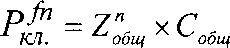 С”ач- количество обучающихся в малокомплектных общеобразовательных организациях в зависимости от уровня общего образования (n);К, - коэффициент увеличения фонда оплаты труда учителей и выплаты компенсационного характера (Я, = 1,00);	.Кз - коэффициент удорожания образовательной услуги в результате деления классов на группы в зависимости от уровней общего образования (начальное общее образование - 1,06; основное общее образование - 1,15; среднее общее образование - 1,22);k - поправочный коэффициент при средней наполняемости в классе 1-5,9 обучающихся k =0,25при средней наполняемости в классе 6-9,9 обучающихся k =0,35при средней наполняемости в классе 10-13,9 обучающихся k=0,49К объему средств, направляемых на дополнительные расходы на малокомплектные общеобразовательные организации, применяется районный коэффициент и коэффициент отклонения уровня средней заработной платы педагогического персонала, осуществляющего учебный процесс, в части оплаты часов аудиторной занятости без учета квалификационной категории и других повышающих коэффициентов от аналогичного средне краевого показателя. Объемы субвенции корректируются также на величину отклонения среднего коэффициента квалификационной категории указанных работников по каждому муниципальному образованию от среднего коэффициента квалификационной категории по краю на начало учебного года.13.  Расходы на учебники и учебные пособия, средства обучения, расходные материалы и хозяйственные нужды, непосредственно связанные с обеспечением учебного процесса, в муниципальных образовательных организациях на одного учащегося в год и исчисляются по формуле:                                 Y=Cобщ,ф x Z уч,, где:Y- учебные расходыCобщ .ф – численность обучающихся в общеобразовательных организациях в соответствии с данными государственной статистической отчетности по состоянию на 1 сентября текущего года;Zуч – норматив на учебные расходы в расчете на одного обучающегося в год, который рассчитывается по формуле:                                    Zуч = Uу + Uпр , где:Uу  – расходы на пополнение учебниками и учебными пособиями фондов школьных библиотек с учетом износа, федерального перечня учебников и их средней стоимости в текущем году;Uпр   – средне краевые учебные расходы в соответствии с абзацем 3 пункта 2 настоящей методики, за исключением учебников и учебных пособий. 14. Объем средств на компенсацию затрат родителей (законных представителей) на обучение детей-инвалидов по основным общеобразовательным программам на дому самостоятельно исчисляется по формуле:                                                      n           n                                      Kинв  =  Cинв.ф  x l    x g x R, где:K инв. – средства на компенсацию затрат родителей (законных представителей) на обучении детей-инвалидов по основным общеобразовательным программам на дому самостоятельно;    n C инв.ф  –фактическая численность детей-инвалидов ( детей-инвалидов с ограниченными возможностями здоровья) обучение которых, обеспечивается родителями ( законными представителями) на дому самостоятельно;  nl    – размер компенсации затрат на обучение детей-инвалидов (детей-инвалидов с ограниченными возможностями здоровья) обучение которых, обеспечивается родителями (законными представителями) на дому самостоятельно;g  –  количество месяцев в учебном году;R –   районный коэффициент.  nl     рассчитывается по формуле:                                                      n                                          n        Zобщ                                       l     = ––––––––  / 12 x У, где                                                   1,3021,302 – коэффициент отчислений по страховым взносам в государственные внебюджетные фонды;У  –      коэффициент удорожания образовательной услуги за обучение детей-инвалидов на дому самостоятельно                               15. Расчет субвенции бюджету /-го муниципального образования осуществляется по формуле:                                         3   18       mn           mnSi = ( Zдошк .х Сдошк. + ∑  ∑   Z общ х Собщ.ф) хR + М + W +  Y+Кинв, где:п=1   т=1т - виды и направленности (профили) образовательных программ и формы обучения;п - уровни общего образования;Сдошк.ф – фактическое количество обучающихся в группе кратковременного пребывания;Собщ.ф – фактическое количество обучающихся в классе;R - районный коэффициент;М - дополнительные расходы на содержание малокомплектных общеобразовательных организаций;W - расходы на выплаты стимулирующего характера;Y - учебные расходы.Кинв – средства на компенсацию затрат родителей (законных представителей) на обучение детей-инвалидов по основным общеобразовательным программам на дому самостоятельно;          16. При расчете объемов средств, выделяемых общеобразовательной организации на выплату заработной платы на основе нормативов расходов по оплате труда работников на одного учащегося в год, органами местного самоуправления могут устанавливаться поправочные коэффициенты, учитывающие отклонение средней наполняемости классов данной организации от установленной наполняемости классов.Порядок расчета объема средств, выделяемых на финансирование муниципальных общеобразовательных организаций на основе принципов нормативного бюджетного финансирования, и размеры поправочных коэффициентов устанавливаются органами местного самоуправления.